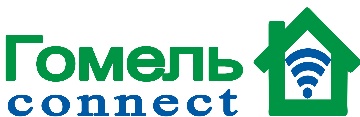 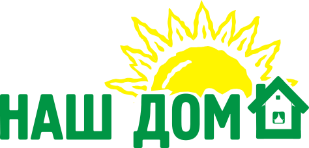 ПредседателюГомельского городского исполнительного комитетаПилипцу Виктору Ивановичу,ул. Советская, д.16, 246050, г. ГомельКопия: ПредседателюГомельского городского Совета депутатовБородинчику Ивану Афанасьевичу,ул. Советская, д.16, 246050, г. ГомельКопия: Депутату Палаты представителейНационального собрания Республики Беларусьпо Центральному избирательному округу №33Шевко Александру Александровичу,ул. Билецкого, д.10, 246050, г. ГомельКопия: Депутату Гомельского городского Совета депутатовпо Центральному избирательному округу №35,председателю постоянной комиссииГомельского городского Совета депутатов 26-го созывапо образованию, культуре, делам молодежи, спорту и туризмуЛитвиновой Наталье Михайловне,ул. Советская, д.16, 246050, г. Гомельотправителя Кривошей Наталии Николаевны,ул. Крестьянская, д.33, кв.21, 246050, г. Гомельгражданина Тенюты Андрея Анатольевича,пл. Победы, д.1, кв.69, 246022, г. Гомельгражданина Солодухина Сергея Евгеньевича,ул. Димитрова, д.50, кв.1, 246021, г. Гомель,а также  ________  граждан – избирателей г. ГомеляКОЛЛЕКТИВНОЕ ПРЕДЛОЖЕНИЕоб оборудовании бесплатными зонами действия точек доступа Wi-Fi10-ти объектов общественного питания в центральной части г. Гомеля(для подключения «мобильных» посетителей, молодежи и студентов)Активисты Гражданской кампании «Наш Дом» из г. Гомеля провели в июле 2012 года мониторинг состояния 23-х объектов общественного питания (кафе, пиццерии, бары) в центральной части г. Гомеля, которые чаще всего посещают молодежь и студенты. В результате нашей проверки оказалось, что во всех 23-ти объектах общественного питания отсутствуют бесплатные зоны действия точек доступа Wi-Fi для их использования «мобильными» посетителями разного возраста.Wi-Fi (вай-фай) сокращение от Wireless Fidelity – стандарт на оборудование для широкополосной радиосвязи, предназначенной для организации локальных беспроводных сетей Wireless LAN. Установка таких сетей рекомендуется там, где развертывание кабельной системы невозможно или экономически нецелесообразно.Преимущества Wi-Fi именно в том, что в пределах зоны действия точек доступа Wi-Fi в сеть Интернет могут выходить одновременно несколько пользователей с компьютеров, ноутбуков, телефонов и т.д. Излучение от Wi-Fi-устройств в момент передачи данных на два порядка (в 100 раз) меньше, чем у сотового телефона.Бесплатное использование «мобильными» посетителями разного возраста зон действия точек доступа Wi-Fi в объектах общественного питания в г. Гомеле, с нашей точки зрения, предполагает предоставление посетителям свободного (бесплатного) доступа к Интернету, если они предварительно сделали заказ на любую сумму. Например, на кофе, чай, сок, газированную воду, десерт или более.Благодаря наличию зон бесплатного доступа Wi-Fi «мобильные» посетители, кафе, ресторанов, баров, включая молодежь и студентов, а также гостей г. Гомеля смогут получать оперативную информацию о событиях в г. Гомеле, стране и мире. Легко обмениваться важными сообщениями или документами прямо во время отдыха. Смогут связаться с жителями других стран при помощи встроенного Skype.Студенты получат возможность быстро и легко координировать свои действия со старостами курсов, читать новости по учебе из блогов курса, потока или ВУЗа. Гости города смогут оперативно узнать о наличии мест в гостиницах, о своем точном местоположении и проложить свой маршрут к нужному им адресу при помощи встроенного в аппарат GPS-навигатора, не беспокоясь за знание языка.ЗОНЫ БЕСПЛАТНОГО ДОСТУПА WI-FIОТСУТСТВУЮТ В СЛЕДУЮЩИХ ОБЪЕКТАХВ ЦЕНТРАЛЬНОЙ ЧАСТИ Г. ГОМЕЛЯ: 1) КАФЕ «АРТ-КАФЕ» (ул. Советская, д.2), 2) КАФЕ «ЮНОСТЬ» (2-Й ЭТАЖ) (ул. Ланге, д.17), 3) НАРОДНЫЙ РЕСТОРАН «БАЦЬКІ» (ул. Советская, д.12), 4) ТОРГОВЫЙ КОМПЛЕКС «ЗУБРЕНОК» (ул. Советская, д.19), 5) КАФЕ «СПОРТ-ПИЦЦА» (ул. Первомайская, д.6, вход с ул. Советская), 6) КАФЕ «РУМЯНЦЕВСКОЕ» (ул. Советская, д.38), 7) КАФЕ-МОРОЖЕНОЕ «MAXI» (зона кафе) (ул. Советская, д.46), 8) КОРЧМА «БУДЗЬМА» (ул. Привокзальная, д.3а), 9) РЕСТОРАН-ПИЦЦЕРИЯ «МОНЧЕРО» (пр. Ленина, д.33),10) КАФЕ-БАР «AVENUE» (пр. Ленина, д.3).Считаем, что данная проблема требует скорейшего разрешения. Отсутствие в 10-ти наиболее посещаемых объектах общественного питания (рестораны, кафе, пиццерии, бары) в центральной части г. Гомеля зон действия точек доступа Wi-Fi для их бесплатного использования «мобильными» посетителями разного возраста, молодежью, студентами, гостями г. Гомеля создает многочисленные неудобства.Принимая во внимание, что г. Гомель был определен на 2012 год общественно-политическим центром межрегиональных связей Беларуси, России и Украины,ПРЕДЛАГАЕМоборудовать каждый из 10-ти вышеперечисленных объектов общественного питания в центральной части г. Гомеля точкой бесплатного доступа Wi-Fi.Надеемся получить от Вас полную, достоверную и своевременную информацию в письменной виде по существу нашего коллективного обращения о принятом Вами решении с обоснованием его действительных мотивов, которая затрагивает наши права и законные интересы как граждан – жителей и гостей г. Гомеля (а также как избирателей Беларуси), в установленные законом сроки.Приложение в адрес первой инстанции:______  подписей граждан и гостей г. Гомеля на  ___  листах в 1 экземпляре.От имени  ________  граждан – избирателей г. Гомеля____  августа 2012 года                                                                                       ______________  Н.Н. Кривошей                                                                                 ______________  А.А. Тенюта                                                                                       ______________  С.Е. Солодухин